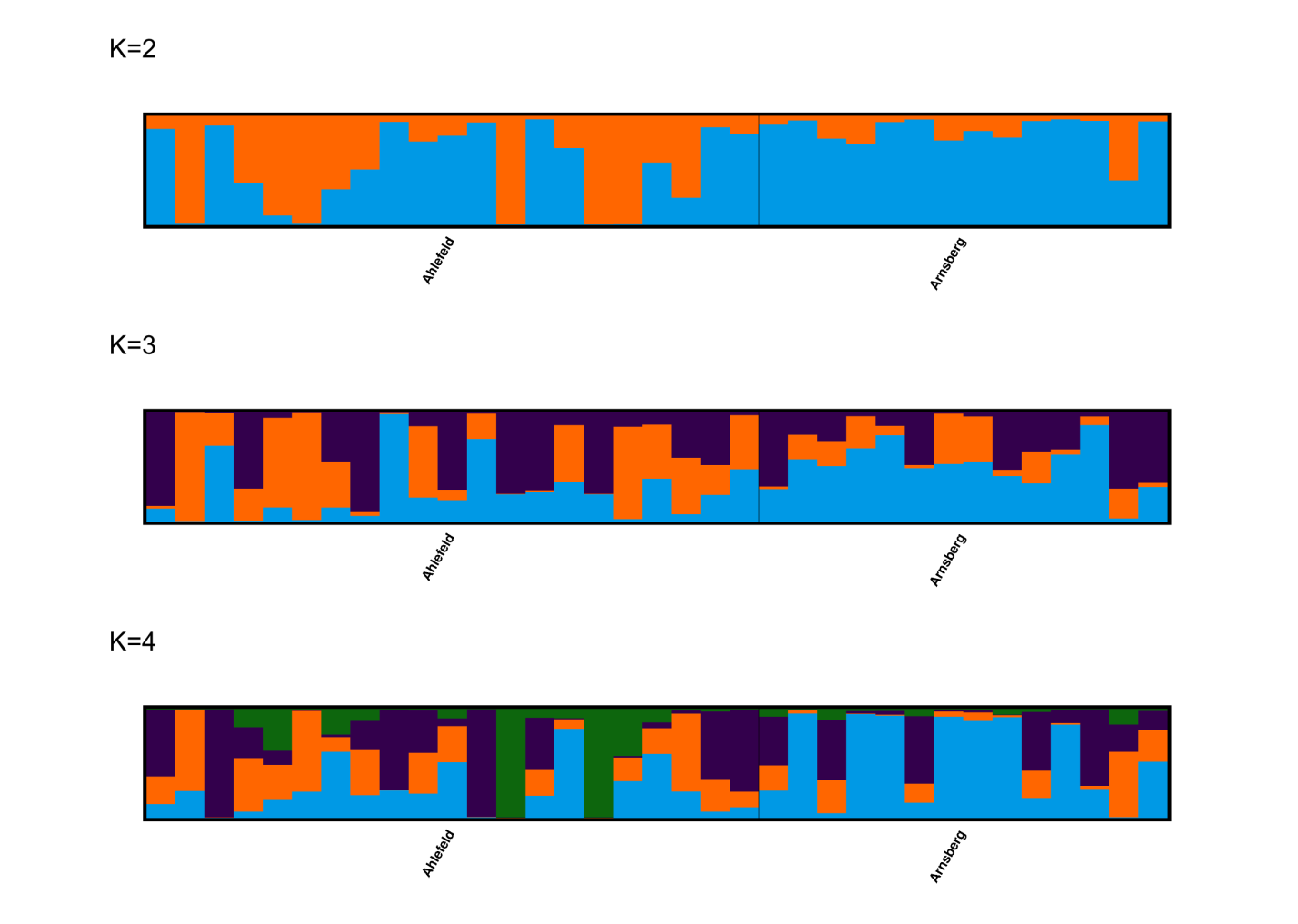 Figure S3 Clustering of individuals for K = 2, K = 3, and K = 4. 